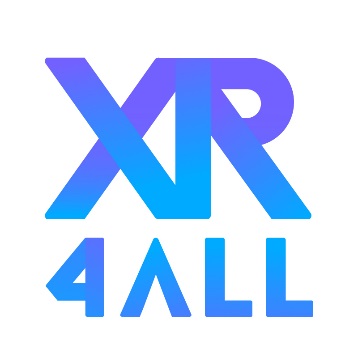 Remember to complete the “Declaration of honour”. If the proposal is selected, a signed version will be needed and cross-checked with the evidence provided during the grant agreement preparation phase.Template Declaration of honour(To be filled out by the applicant and signed by its legal representative)I, the undersigned, [enter name of legal representative] _____________________________________, authorised to represent [enter legal name of your organisation] _________________________________________, leader of the [enter name of project: Proposal Acronym-Proposal title] _____________________________.hereby certify that:the information provided in the context for the participation in the XR4ALL Call for proposals is correct and complete; the information concerning the legal status given to the XR4ALL consortium is correct;my organisation commits to comply with all the eligibility criteria, as defined in Guide for Applicants for the XR4ALL Open Call;is committed to participate in the action if selected and provide the documentary evidences necessary to sign the sub-grant agreement with the XR4ALL consortiumhas stable and sufficient sources of funding to maintain its activity throughout its participation in the action and to provide any counterpart funding necessary, andhas or will have the necessary resources as and when needed to carry out its involvement in the abovementioned action;is a legal entity established in one of the eligible countries (one of the EU Member States (MS), one of the Overseas Countries and Territories (OCT) linked to a MS of the EU or an H2020 Associated Country (AC);is proposing to build a solution in Interactive technologies, making use of the XR developers platform. The solution or a limited version will be made available to the community on the XR Solutions catalogue.there is absence of double public funding. The very same project activities cannot receive other public funds.my organisation is not in one of the situations which would exclude it from receiving EU grants, i.e. it:is not bankrupt or being wound up, is not having its affairs administered by the courts, has not entered into an arrangement with creditors, has not suspended business activities, is not the subject of proceedings concerning those matters, or is not in any analogous situation arising from a similar procedure provided for in national legislation or regulations;it has not been convicted of an offence concerning their professional conduct by a judgment of a competent authority of a Member State which has the force of res judicata;is in compliance with its obligations relating to the payment of social security contributions and the payment of taxes, in accordance with the legal provisions of the country in which it is established;it has not been the subject of a judgment which has the force of res judicata for fraud, corruption, involvement in a criminal organisation, money laundering or any other illegal activity, where such illegal activity is detrimental to the EU’s financial interests; is not subject to a conflict of interest in connection with the award; will inform the XR4ALL consortium, without delay, of any situation considered a conflict of interests or which could give rise to a conflict of interests;has not granted and will not grant, has not sought and will not seek, has not attempted and will not attempt to obtain, and has not accepted and will not accept any advantage, financial or in kind, to or from any party whatsoever, where such advantage constitutes an illegal practice or involves corruption, either directly or indirectly, in as much as it is an incentive or reward relating to the award of the grant;has not made false declarations in supplying the information required by the XR4ALL consortium as a condition of participation in the grant award procedure or does not fail to supply this information.my organisation is aware that it will not be granted financial assistance if, in the course of the grant award procedure, it:is subject to a conflict of interests;is guilty of deliberate misrepresentation in supplying the information required by XR4ALL consortium as a condition of participation in the grant award procedure, or fail to supply this information;finds itself in one of the situations of exclusion listed above.In case of being awarded, my organisation hereby commits to:Manage in conformity with the applicable H2020 regulations, in particular: avoiding conflicts of interest (Article 35)Maintaining confidentiality (Article 36)Promoting the action and give visibility to the EU funding (Article 38)Liability for damages (Article 46).Allow XR4ALL consortium partners, the Commission, the European Anti-fraud Office and the Court of Auditors to exercise their powers of control, on documents, information, even stored on electronic media, or on the final recipient's premises. Beneficiaries are obliged to keep documents (supporting documentation in order to prove the proper implementation of the action and the costs they declare as eligible) for external audit purposes for at least a period of three years after the payment of the balance, either on paper or electronic version.Provide the following documents before signing the sub-grant agreement:Deed or Articles of Association, Extract from a national register of companies (corporate statutes)Copy of Power of attorney document (if not evidenced in i.),Tax Agency Documentation to evidence the fulfilment of tax obligationsCertificate of up-to-date Social Security payments to evidence the fulfilment of obligationsA recent extract of judicial record for the organisation (proving points under section 4 above)Bank Account information: IBAN & SWIFT codeFor the legal entity: _________________________________Name/Surname:_________________________________Job title:_________________________________Signature and stamp (if applicable)Done at (place)______________ the (day)_______(month)_______(year) _______Done at (place)______________ the (day)_______(month)_______(year) _______